	16+                                                                                                           выпуск №9(162) 04.04.2019гПечатное средство массовой информации сельского поселения Большая Дергуновка муниципального района Большеглушицкий Самарской области – газета _____________________________________________________________________________ОФИЦИАЛЬНОЕ ОПУБЛИКОВАНИЕМУНИЦИПАЛЬНОЕ УЧРЕЖДЕНИЕАДМИНИСТРАЦИЯСЕЛЬСКОГО ПОСЕЛЕНИЯБОЛЬШАЯ ДЕРГУНОВКАПрокуратура Большеглушицкого района: «Новые полномочия прокурора по контролю за расходами бывших служащих»С особенностями законодательства о противодействии коррупции нас знакомит заместитель прокурора Большеглушицкого района Алексей Антонов.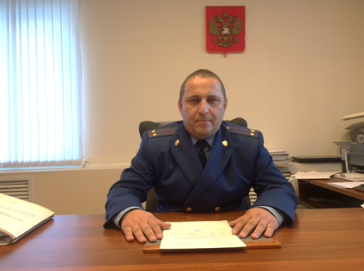 «Добрый день уважаемые читатели. С 3 сентября 2018 года вступили в силу изменения законодательства, регулирующие вопросы контроля за расходами лиц, замещающими государственные должности, внесенные Федеральным законом от 03.08.2018 № 307-ФЗ.Внесенные изменения наделили прокуроров полномочиями по проведению контроля за расходами в отношении бывших служащих, при этом основанием для осуществления контроля является поступление к нему материалов, полученных в ходе осуществления контроля с докладом о невозможности завершить такой контроль в связи с освобождением служащего от занимаемой должности или его увольнением.В течении какого срока после увольнения служащего возможно проведение органами прокуратуры контроля за его расходами?Согласно требованиям законодательства осуществление контроля за расходами бывшего служащего, его супруги и несовершеннолетних детей должно быть осуществлено не позднее шести месяцев со дня освобождения указанного лица от занимаемой должности или его увольнения.Какими полномочиями наделен прокурор при осуществлении контроля за расходами?При осуществлении контроля прокурор вправе провести беседу с бывшим служащим; изучать представленные им материалы, а также получать от него пояснения по представленным материалам; направлять необходимые запросы в соответствующие органы и получать информацию от физических лиц. Необходимо отметить, что ранее указанные полномочия у прокурора отсутствовали.26.03.2019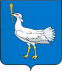 РОССИЙСКАЯ ФЕДЕРАЦИЯМУНИЦИПАЛЬНЫЙ  РАЙОНБОЛЬШЕГЛУШИЦКИЙСАМАРСКОЙ  ОБЛАСТИАДМИНИСТРАЦИЯСЕЛЬСКОГО  ПОСЕЛЕНИЯБОЛЬШАЯ ДЕРГУНОВКА______________________________ПОСТАНОВЛЕНИЕот 03 марта 2019г. № 31О ПРОВЕДЕНИИ ПУБЛИЧНЫХ СЛУШАНИЙВ соответствии со статьёй 28 Федерального закона от 06 октября 2003 года № 131-ФЗ «Об общих принципах организации местного самоуправления в Российской Федерации», Решением Собрания представителей сельского поселения Большая Дергуновка муниципального района Большеглушицкий Самарской области "Об утверждении Порядка организации и проведения публичных слушаний в сельском поселении Большая Дергуновка муниципального района Большеглушицкий Самарской области" от 10.02.2010 № 96, Уставом сельского поселения Большая Дергуновка муниципального района Большеглушицкий Самарской области  П О С Т А Н О В Л Я Ю:1. Провести на территории сельского поселения Большая Дергуновка муниципального района Большеглушицкий Самарской области  публичные слушания по вопросу обсуждения проекта муниципального правового акта – проекта Постановления администрации сельского поселения Большая Дергуновка муниципального района Большеглушицкий Самарской области «Об утверждении муниципальной программы «Использование и охрана земель на территории сельского поселения Большая Дергуновка муниципального района Большеглушицкий Самарской области на 2019-2023 годы»».2. Вынести проект муниципального правового акта - проекта Постановления администрации  сельского поселения Большая Дергуновка муниципального района Большеглушицкий Самарской области «Об утверждении муниципальной программы «Использование и охрана земель на территории сельского поселения Большая Дергуновка муниципального района Большеглушицкий Самарской области на 2019-2023 годы»» на публичные слушания.3. Срок проведения публичных слушаний составляет 2 месяца с 04 апреля 2019 года по 04 мая 2019 года.4. Органом, уполномоченным на организацию и проведение публичных слушаний в соответствии с настоящим Постановлением, является администрация сельского поселения Большая Дергуновка муниципального района Большеглушицкий Самарской области.5. Определить, что местом проведения публичных слушаний является здание администрации сельского поселения Большая Дергуновка расположенное по адресу: 446190, Самарская область, Большеглушицкий район, село Большая Дергуновка, ул. Советская, д. 99                                                                                               6. Назначить лицом, ответственным за ведение протокола публичных слушаний  - ведущего специалиста администрации Жуваго Викторию Сергеевну.7. Мероприятие по информированию жителей поселения по вопросу публичных слушаний состоится 08 апреля 2019 года в 09 часов по адресу: 446190, Самарская область, Большеглушицкий район, село Большая Дергуновка, ул.Советская, д.99.                                                                                        8. Прием замечаний и предложений по вопросам публичных слушаний, поступивших от жителей поселения и иных заинтересованных лиц, осуществляется по адресу, указанному в пункте 5 настоящего Постановления, в рабочие дни с 09 часов до 16 часов, в субботу с 10 до 15 часов. Письменные замечания и предложения подлежат приобщению к протоколу публичных слушаний.9.  Прием замечаний и предложений по вопросу публичных слушаний оканчивается 31 мая 2019 года.  10. Опубликовать настоящее Постановление в газете «Большедергуновские Вести».11. Настоящее Постановление вступает в силу со дня его официального опубликования.Глава сельского поселения Большая Дергуновка муниципального района БольшеглушицкийСамарской области                                                                          В.И. Дыхно  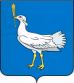                                          РОССИЙСКАЯ ФЕДЕРАЦИЯ                       ПРОЕКТМУНИЦИПАЛЬНЫЙ  РАЙОНБОЛЬШЕГЛУШИЦКИЙСАМАРСКОЙ  ОБЛАСТИАДМИНИСТРАЦИЯСЕЛЬСКОГО  ПОСЕЛЕНИЯБОЛЬШАЯ ДЕРГУНОВКА______________________________ПОСТАНОВЛЕНИЕот                       201  г. №Об утверждении муниципальной программы «Использование и охрана земель на территории сельского поселения Большая Дергуновка муниципального района Большеглушицкий Самарской области на 2019-2023 годы»  В соответствии со статьями 11, 13 Земельного кодекса Российской Федерации, Федеральным законом от 06.10.2003 № 131-ФЗ «Об общих принципах местного самоуправления в Российской Федерации», руководствуясь Уставом сельского поселения Большая Дергуновка муниципального района Большеглушицкий Самарской области, Администрация сельского поселения Большая Дергуновка муниципального района Большеглушицкий Самарской областиПОСТАНОВЛЯЕТ:1.Утвердить прилагаемую муниципальную программу «Использование  и  охрана  земель  на территории сельского поселения Большая Дергуновка муниципального района Большеглушицкий  Самарской области на 2019-2023 годы».2. Финансирование программных мероприятий  осуществлять за счет средств бюджета сельского поселения Большая Дергуновка муниципального района Большеглушицкий Самарской области.3. Опубликовать настоящее Постановление в газете «Большедергуновские Вести».  4. Настоящее Постановление вступает в силу после его официального опубликования и распространяется на правоотношения, возникшие с  01.01.2019 года.               5.  Контроль за исполнением настоящего Постановления оставляю за собой.Глава сельского поселения Большая Дергуновка муниципального района БольшеглушицкийСамарской области                                                                                В.И. ДыхноПриложение к Постановлению администрациисельского поселения Большая Дергуновка муниципального района Большеглушицкий Самарской области«Об утверждении муниципальной программы«Использование  и  охрана  земель  на территории сельского поселения Большая Дергуновкамуниципального района Большеглушицкий  Самарской области на 2019-2023 годы»от «__» ________2019  г. № ___МУНИЦИПАЛЬНАЯ  ПРОГРАММА «ИСПОЛЬЗОВАНИЕ И ОХРАНА ЗЕМЕЛЬ НА ТЕРРИТОРИИ  СЕЛЬСКОГО ПОСЕЛЕНИЯ БОЛЬШАЯ ДЕРГУНОВКА МУНИЦИПАЛЬНОГО РАЙОНА БОЛЬШЕГЛУШИЦКИЙ САМАРСКОЙ ОБЛАСТИна  2019 -2023 годы»ПАСПОРТмуниципальной программы «Использование и охрана земель на территории сельского поселения Большая Дергуновка муниципального района Большеглушицкий Самарской области на 2019-2023 годы» (далее – программа)СОДЕРЖАНИЕ  ПРОБЛЕМЫ И ОБОСНОВАНИЕ НЕОБХОДИМОСТИ ЕЁ РЕШЕНИЯ  ПРОГРАММНЫМИ  МЕТОДАМИЗемля — важнейшая часть общей биосферы, использование её связано со всеми другими природными объектами: водами, лесами, животным и растительным миром, полезными ископаемыми и иными ценностями недр земли. Без использования и охраны земли практически невозможно использование других природных ресурсов. При этом бесхозяйственность по отношению к земле наносит вред окружающей среде, приводит не только к разрушению поверхностного слоя земли — почвы, ее химическому и радиоактивному загрязнению, но и сопровождается  экологическим ухудшением всего природного комплекса. Программа направлена на создание благоприятных условий использования и охраны земель, обеспечивающих реализацию государственной политики эффективного и рационального использования и управления земельными ресурсами в интересах укрепления экономики. Использование значительных объемов земельного фонда в различных целях накладывает определенные обязательства по сохранению природной целостности всех звеньев экосистемы окружающей среды. В природе все взаимосвязано. Поэтому нарушение правильного функционирования одного из звеньев, будь то лес, животный мир, земля, ведет к дисбалансу и нарушению целостности экосистемы. Нерациональное использование земли, потребительское и бесхозяйственное отношение к ней приводит к нарушению выполняемых ею функций, снижению природных свойств. Охрана земли только тогда может быть эффективной, когда обеспечивается рациональное землепользование. Проблемы устойчивого социально-экономического развития сельского поселения Большая Дергуновка муниципального района Большеглушицкий Самарской области и экологически безопасной жизнедеятельности его жителей на современном этапе тесно связаны с решением вопросов охраны и использования земель. На уровне сельского поселения Большая Дергуновка муниципального района Большеглушицкий  Самарской области можно решать местные проблемы охраны и использования земель самостоятельно, причем полным, комплексным и разумным образом в интересах не только ныне живущих людей, но и будущих поколений. На территории сельского поселения Большая Дергуновка муниципального района Большеглушицкий Самарской области имеются земельные участки для различного разрешенного использования. Наиболее ценными являются земли сельскохозяйственного назначения, относящиеся к сельскохозяйственным угодьям. Пастбища и сенокосы на территории поселения Большая Дергуновка муниципального района Большеглушицкий  Самарской области по своему культурно-техническому состоянию преимущественно чистые. Сенокосы используются фермерскими и личными подсобными хозяйствами. Экологическое состояние земель в среднем хорошее, но стихийные несанкционированные свалки, оказывают отрицательное влияние на окружающую среду, и усугубляют экологическую обстановку. ОСНОВНЫЕ ЦЕЛИ И ЗАДАЧИ ПРОГРАММЫЦели программы: Систематическое проведение инвентаризации земель, выявление нерационально используемых земель, сохранение качества земель (почв) и улучшение экологической обстановки; сохранение, защита и улучшение условий окружающей среды для обеспечения здоровья и благоприятных условий жизнедеятельности населенияЗадачи программы: -  обеспечение организации рационального использования и охраны земельна территории сельского поселения Большая Дергуновка муниципального района Большеглушицкий  Самарской области; - проведение инвентаризации земель. РЕСУРСНОЕ ОБЕСПЕЧЕНИЕ ПРОГРАММЫ     Объемы расходов на выполнение мероприятий программы и мероприятия корректируются по мере необходимости.      Объем финансовых ресурсов из средств бюджета поселения на реализацию мероприятий программы подлежит уточнению при формировании проектов бюджета сельского поселения Большая Дергуновка муниципального района Большеглушицкий  Самарской области на очередной финансовой год и плановый период. МЕХАНИЗМ РЕАЛИЗАЦИИ ПРОГРАММЫРеализация программы осуществляется в соответствии с нормативным правовым актом, регламентирующим механизм реализации данной программы на территории сельского поселения Большая Дергуновка муниципального района Большеглушицкий Самарской области. Администрация сельского поселения Большая Дергуновка муниципального района Большеглушицкий  Самарской области осуществляет: -  нормативно-правое и методическое обеспечение реализации программы; -  подготовку предложений по объемам и условиям предоставления средств бюджета для реализации программы; -  организацию информационной и разъяснительной работы, направленной на освещение целей и задач программы; - с целью охраны земель проводит инвентаризацию земель сельского поселения Большая Дергуновка муниципального района Большеглушицкий  Самарской области. Инвентаризация земель проводится для предотвращения деградации, загрязнения, захламления, нарушения земель, других негативных (вредных) воздействий хозяйственной деятельности, выявление неиспользуемых, нерационально используемых или используемых не по целевому назначению и не в соответствии с разрешенным использованием земельных участков, других характеристик земель.ОЖИЕМЫЕ РЕЗУЛЬТАТЫ ПРОГРАММЫРеализация данной программы будет содействовать упорядочение землепользования; вовлечение в оборот новых земельных участков; эффективному использованию и охране земель; восстановлению нарушенных земель; повышению экологической безопасности населения сельского поселения Большая Дергуновка муниципального района Большеглушицкий  Самарской области и качества его жизни; увеличению налогооблагаемой базы.ПЕРЕЧЕНЬ ОСНОВНЫХ МЕРОПРИЯТИЙ ПРОГРАММЫАдминистрация сельского поселения Большая Дергуновка муниципального района Большеглушицкий Самарской области Редактор: Жуваго В.С. Адрес газеты: 446190, с.Большая Дергуновка, ул.Советская, д.99, тел.64-5-75;эл. адрес: dergunovka@mail.ru Отпечатано в администрации сельского поселения Большая Дергуновка муниципального района Большеглушицкий Самарской области Соучредители – Администрация сельского поселения Большая Дергуновка муниципального района Большеглушицкий Самарской области, Собрание представителей сельского поселения Большая Дергуновка муниципального района Большеглушицкий Самарской области. Номер подписан в печать в 15.00 ч.  04.04.2019г. тираж 80 экземпляров     Наименование программы «Использование и охрана земель на территории сельского поселения Большая Дергуновка муниципального района Большеглушицкий Самарской области на 2019-2023 годы»Основания для разработки программы Земельный кодекс Российской Федерации, Федеральный закон от 06 октября 2003 года № 131-ФЗ «Об общих принципах организации местного самоуправления в Российской Федерации» Заказчик программы Администрация сельского поселения Большая Дергуновка муниципального района Большеглушицкий  Самарской области Основной разработчик программы Администрация сельского поселения Большая Дергуновка муниципального района Большеглушицкий  Самарской областиЦели программы Систематическое проведение инвентаризации земель, выявление нерационально используемых земель, сохранение качества земель (почв) и улучшение экологической обстановки; сохранение, защита и улучшение условий окружающей среды для обеспечения здоровья и благоприятных условий жизнедеятельности населения. Задачи программы Обеспечение организации рационального использования и охраны земель на территории сельского поселения Большая Дергуновка муниципального района Большеглушицкий  Самарской области, инвентаризация земель. Сроки реализации программы 2019-2023Объемы и источники финансирования Объем финансирования программы составляет 50,0 тыс. рублей, из них: 2019 – 10,02020 – 10,0 2021 – 10,0 2022 – 10,0 2023 – 10,0 Программа финансируется в пределах бюджетных ассигнований, предусмотренных на ее реализацию местным бюджетом на очередной финансовый год и плановый период. Ожидаемый результат реализации программы Упорядочение землепользования; вовлечение в оборот новых земельных участков; эффективное использование и охрана земель; восстановление нарушенных земель; повышение экологической безопасности населения сельского поселения Большая Дергуновка муниципального района Большеглушицкий  Самарской области и качества его жизни; увеличение налогооблагаемой базы. Контроль за использованием программы Контроль за использованием программы осуществляет Администрация сельского поселения Большая Дергуновка муниципального района Большеглушицкий  Самарской области№п/пНаименованиемероприятийИсполнительСрок исполненияОбъём финансирования Объём финансирования Объём финансирования Объём финансирования Объём финансирования Объём финансирования №п/пНаименованиемероприятийИсполнительСрок исполнениявсего2019 год2020 год2021 год2022 год2023 год1.Разъяснение гражданам земельного законодательстваАдминистрация сельского поселения Большая Дергуновка  муниципального района Большеглушицкий  Самарской области (далее – Администрация)2019- 2023-средств не требуетсясредств не требуетсясредств не требуетсясредств не требуетсясредств не требуется2.Выявление пустующих и нерационально используемых земель и своевременное вовлечение их в хозяйственный оборот Администрация2019- 2023-средств не требуетсясредств не требуетсясредств не требуетсясредств не требуетсясредств не требуется3.Выявление фактов самовольного занятия земельных участков Администрация2019- 2023-средств не требуетсясредств не требуетсясредств не требуетсясредств не требуетсясредств не требуется4.Инвентаризация земель Администрация2019- 2023-средств не требуетсясредств не требуетсясредств не требуетсясредств не требуетсясредств не требуется5.Выявление фактов использования земельных участков, приводящих к значительному ухудшению экологической обстановки Администрация2019- 2023-средств не требуетсясредств не требуетсясредств не требуетсясредств не требуетсясредств не требуется6.Оформление земельных участков в муниципальную собственностьАдминистрация2019- 202350,010,010,010,010,010,0ИТОГО:50,010,010,010,010,010,0